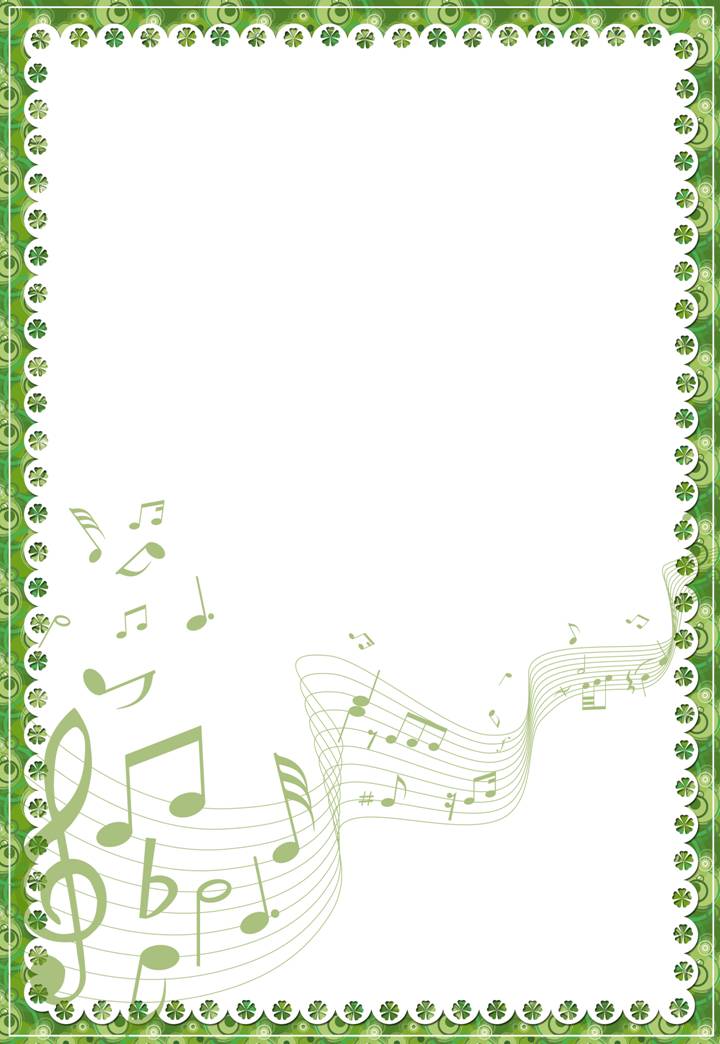 Конспект музыкального развлечения для детей разновозрастной младшей группы«В гости к игрушкам».Цель:Создать у детей радостное настроение от пения песен, игр, танцев; получить эмоциональный отклик детей на музыкальное исполнительство.Задачи:Закрепить знания малышей о знакомых  игрушках. Учить детей в движениях передавать образ.Способствовать всестороннему, в том числе художественно- эстетическому развитию ребенка.Продолжать работу по формированию навыка двигаться стайкой, друг за другом.Формировать у детей интерес к музыке. Оборудование:   зайка, кошка,  лошадка, матрешка, самолет, птичка, платочек, кубики.Ход праздника.Ведущий:                                         Дети любят игрушки,Так все говорят.Ну, а разве игрушкиНе любят ребят?       (Б.Заходер)         Ребята, сегодня мы с вами отправимся в гости к игрушкам. Мы любимым игрушкам песни споем и станцуем, а они с нами поиграют. Вставайте паровозиком и поедем в магазин игрушек. «Паровоз» Т.Волгина, А.ФилиппенкоВедущий (выносит лошадку-игрушку):  Ребята, кто это?Я люблю свою лошадкуПричешу ей шерстку гладко.Гребешком приглажу хвостик,И верхом поеду в гости.Ребята, а вы умеете ходить, как лошадки? (ответ детей). «Я на лошади скачу» Т.Волгина, А.Филиппенко Выполняют  упражнение, имитируя язычком цокот  копыт. С окончанием музыки говорят «тпру-у-у».Ведущий: Вот мы и приехали в магазин игрушек. Посмотрите, какой красивый домик. Кто же в нем живет? (Выносит зайчика-игрушку). Кто  же  это? Прыгает ловко, любит морковку. (Заяц). Зайке плясать захотелось. Попляшем вместе с ним? Тогда вставайте в круг.«Ну-ка, зайка, попляши!» Т.Волгина, А.Филиппенко 1-й куплет - хлопают в ладоши, выполняя «пружинку».2-й куплет - кружатся, держа руки па поясе.Ведущий:                                Весело зайке с ребятами плясать,И сейчас он будет ребяток догонять.Заяц «догоняет» детей. Дети садятся на стульчики.Ведущий: А кто же еще живет в домике?Выносит кошку-игрушку.                    (от лица кошки)Вы со мной знакомы близко.Я – приветливая киска.Кверху – кисточки на ушках,Когти спрятаны в подушках.Музыкальный  руководитель: Послушайте, какую замечательную песенку поёт наша кошечка.«Кошка» Н.Френкель, А. Александрова(побуждать детей подпевать «мяу-мяу», «мур-мур».)Ведущий: А кто же еще живет в домике?Выносит матрешку.Ах, Матрешечка -  Матрешка,Хороша – не рассказать.И с тобою наши дети Очень любят поиграть.Достаем из матрешки платочек.                     У меня в руках платочек,Яркой ткани лоскуточек.Я люблю с ним поигратьВ пляске русской помахать.Пальчиковая гимнастика «Мы платочки постираем»Раздается щебет птиц.Ведущий: Ребята, а кто это поет? (птичка)Давайте покормим птичку. У вас в ладошках есть зернышки. Подставляйте ладошки. Птичка «клюет» с ладошек крошки.А теперь птичка посидит на окошке и послушает, как дети про нее песенку споют.		«Птичка маленькая» Филиппов А.Ведущий: Ребята, а что еще есть в нашем магазине?Выносит самолет-игрушку. Ответы детей.А вот это самолет,Так и просится в полет!Под  музыку  мы  будем  летать,  как  самолёты,  а  когда музыка  закончится,  мы  должны  «присесть»,  как  будто  приземлился самолет,  хорошо?«Самолет» Н.Найденова, Е.ТиличееваВедущий: Ребята, а из чего сделан  наш домик?Дети: Из кубиков.Ведущий: А вы любите играть с кубиками?«Игра с кубиками» Е. ВилькорейскаяДети бегут по залу, стучат кубиками по полу.Ведущий: Вот какие удивительные кубики. Оказывается из них не только дом можно построить, но и плясать с ними, и песенку выстукивать.Ведущий: Ребята, магазин закрывается, дети в группу направляются. Пора прощаться с игрушками.Дети под музыку выходят из зала.Мы платочки постираем,Крепко-крепко их потрем.Пальцы сжаты в кулаки, тереть кулак о кулак.А потом их выжимаем,Очень сильно отожмем.Выжимаем белье.А теперь мы все платочкиТак встряхнем, так встряхнем!Встряхивают кистями рук.А теперь платки погладимНа дощечке утюжком.Водят кулачком по ладони другой руки.И платочками помашем,С ними весело попляшем.«Фонарики».